¡Un saludo para todas!Programación de actividades para la semana 126 julio- Solución de ejercicios propuestos y asesoría.  7 julio- Sesión virtual: Propiedades de proporciones.8 julio- Sesión virtual: Magnitudes y proporciones. 9 julio- Sesión virtual: Problemas de Magnitudes y proporciones10 julio- Solución de ejercicios propuestos y asesoría. Recuerden por favor subir las tareas al classroom.COLEGIO EMILIA RIQUELME   Actividades virtuales COLEGIO EMILIA RIQUELME   Actividades virtuales COLEGIO EMILIA RIQUELME   Actividades virtuales COLEGIO EMILIA RIQUELME   Actividades virtuales 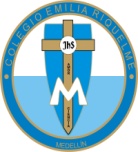 Fecha:6 de julioAsignatura:   MatemáticasGrado:7°Docente: Daniel Castaño AgudeloDocente: Daniel Castaño Agudelo